Name : ……………………………    Class : ………………    worksheet : ( 13 )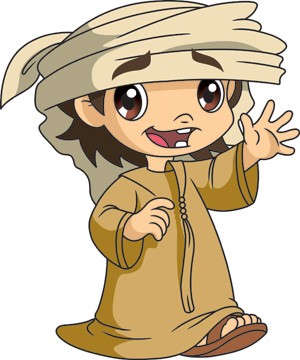 1 ) Match and rewrite these words :Apple – Duck – Egg - Cow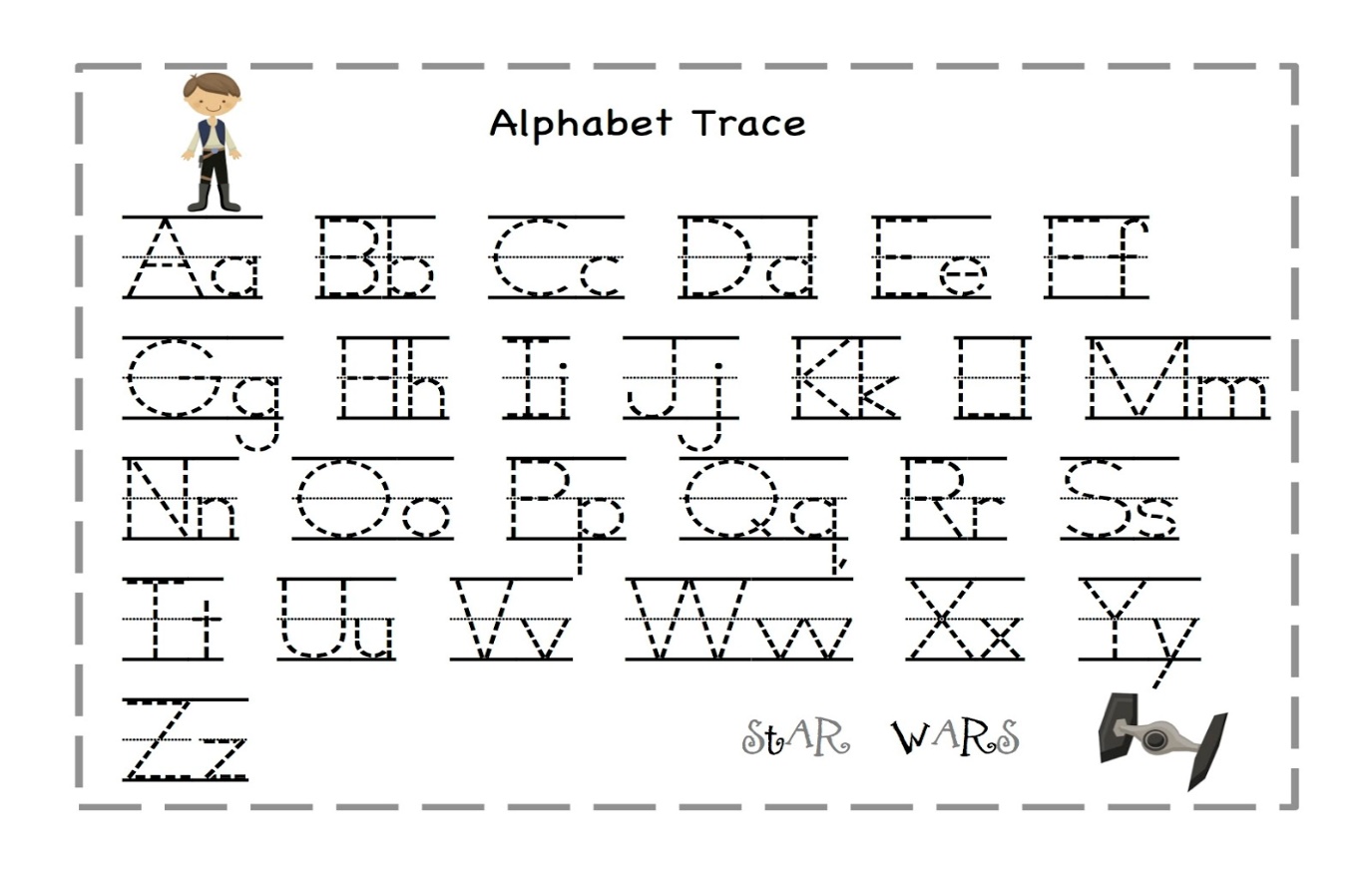 2 ) Trace :How is your result ?How is your result ?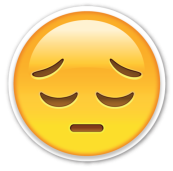 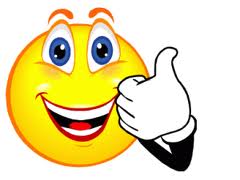 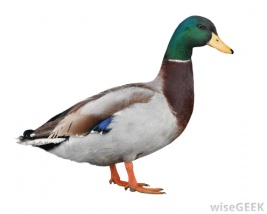 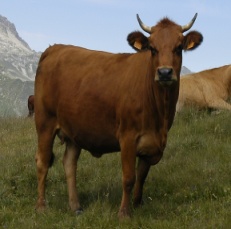 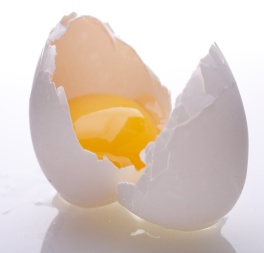 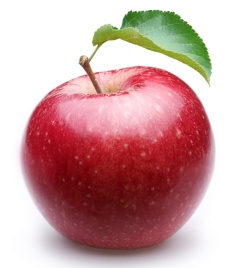 